Peningkatan Aktualisasi Diri dalam Pembelajaran IPS melalui Metode Team-Games-Tournament (TGT) pada Siswa Kelas IV di SD Negeri Slarang 02 2019PROPOSAL PENELITIANDiajukan kepada Dosen Pembimbing Dr.Umi Zulfa, M.PdFakultas Ilmu Keguruan dan Pendidikan Universitas Nahdlatul Ulama Al-Ghazaliuntuk Memenuhi Tugas Mata Kuliah Metodologi Penelitian Pendidikan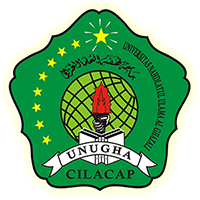 Oleh:Lutfi Nurul Isnaeni RahmawatiNIM. 17862061014PROGRAM STUDI PENDIDIKAN GURU SEKOLAH DASAR FAKULTAS KEGURUAN DAN ILMU PENDIDIKANUNIVERSITAS NAHDLATUL ULAMA AL-GHAZALI2019